INFORME MENSUAL DE MERCADOS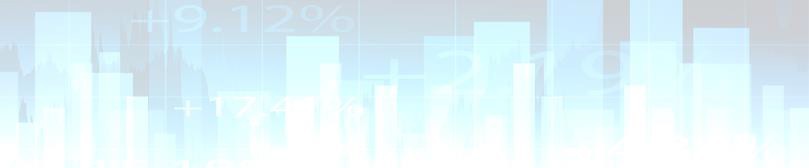 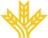  Bono España 10Y	0,340	-12 bp	6 bp	5 bp 	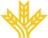 Índices de Renta Variable 	CIERRE	MES	YTD	1Y 	Divisas, materias primas y commodities 	CIERRE	MES	YTD	1Y 	EUR/USD	1,178	4,84%	5,04%	6,25%   EUR/GBP	0,900	-0,63%	6,41%	-1,50%EUR/JPY	124,75	2,90%	2,45%	4,83%EUR/CHF	1,076	1,09%	-0,90%	-2,00%Oro	1.975,9	10,94%	30,22%	36,72%Plata	24,4	33,95%	36,62%	49,30%Cobre	286,8	5,11%	1,70%	5,73%Platino	1.050,0	0,00%	0,00%	0,00%Pulpa de Papel	905,1	9,13%	-6,36%	5,98%Brent	42,8	4,70%	-35,55%	-29,82%West Texas	40,3	2,55%	-34,05%	-25,36%Gas Europa	13,2	-6,07%	-58,03%	-49,42%Gas USA	1,8	4,96%	-13,31%	-23,37%Índices de Referencia de nuestros benchmarksCIERRE	MES	YTD	1YIboxx 1-3	172,1	0,06%	-0,08%    -0,36%Ibex Net Return	17.236,3	-4,50%  -26,58%  -21,62%EuroStoxx 50 NR	6.854,1	-1,61%  -13,78%    -7,12%S&P 500 NR EUR	4.219,9	0,30%	-3,14%	5,02%DJ Global Titans NR EUR	811,3	0,53%	1,90%   11,16%MSCI EMERGING MARKETS NR	411,6	3,47%	-6,71%	0,84%MSCI JAPAN NR EUR	191,0	-6,53%  -13,23%    -5,79%MSCI ACWI NET EUR	221,2	0,00%	-6,31%	0,97%Fuente: Bloomberg y Banco Cooperativo Español - Gestión de Banca PrivadaLa pandemia se ha centrado en julio de nuevo en el continente americano, aunque preocupan los rebrotes en Asia y en Europa especialmente. Durante este mes hemos vuelto a recibir noticias esperanzadoras sobre los desarrollos e investigaciones farmacológicas que parece que nos acercan a una vacuna hacia final de año, sin embargo por el momento, ni el éxito ni los plazos se puede garantizar. Seguir conteniendo el avance del virus sigue siendo el objetivo prioritario.Fondo de Recuperación Europeo.Después de varios días de intensas negociaciones al final el parlamento Europeo dio luz verde al fondo de reconstrucción Europeo a 3 años, lo que supone un importante espaldarazo a las economías europeas más afectadas por el Covid 19, especialmente los países del sur. Los frugales han logrado imponer su austeridad a base de un buen recorte, tanto en las ayudas directas como en el presupuesto europeo, no obstante el acuerdo es positivo y abre la puerta a nuevas iniciativas conjuntas en la Unión. Las transferencias se quedarán en 390.000 Mn€, 110.000 menos que los que recogía inicialmente la propuesta. Los 360.000 Mn€ restantes, llegará a los Estados miembros en forma de préstamos que tendrán que devolver. España contará con 140.000 Mn€ del fondo, 72.700 en ayudas en transferencias directas.Datos macro mixtos.Este mes hemos podido confirmar el deterioro generalizado de las economías desarrolladas a través de algunos indicadores. De este modo, el  PIB trimestral de los países de la Eurozona, reflejó caídas de doble dígito en todas las economías europeas. El deterioro más importante fue para España (-16,6% vs - 12,1% promedio 2T20 Europa, o -15% interanual). En EEUU las peticiones de subsidios de desempleo norteamericanas, subieron con fuerza poniendo de manifiesto que la famosa recuperación en ‘V’ no es tan evidente. En cualquier caso, esta confirmación de las expectativas del muy notable deterioro económico, no mostraron datos peores de lo esperado. Durante el mes también hemos conocido datos que indican que el rebote puede haber comenzado, como por ejemplo los datos de PMI manufacturero y de servicios Europeos, que han reflejado considerables avances en el mes.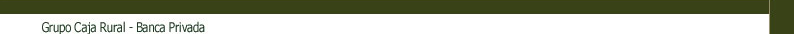 Gráficos de Mercado.Curva España mes vs. mes.	iTraxx Core y iTraxx CrossOver.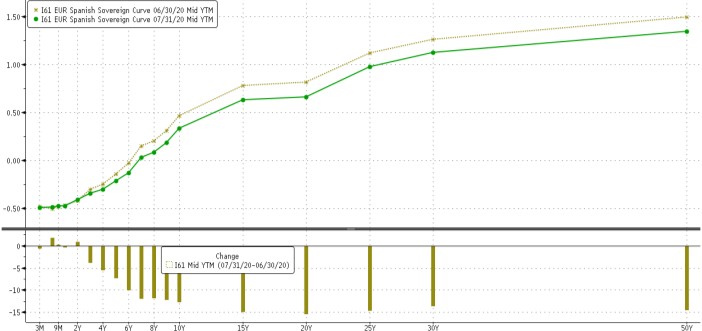 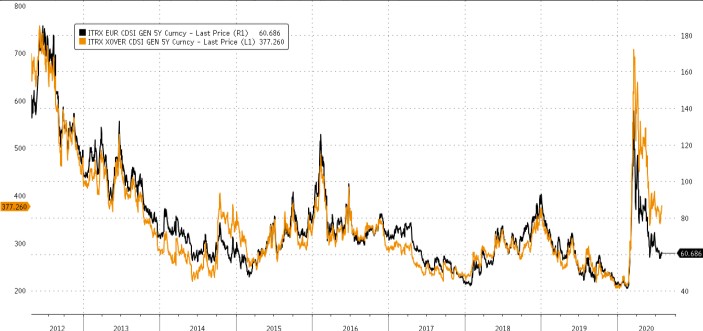 Diferencial bonos EEUU 10Y-2Y.Principales índices bursátiles.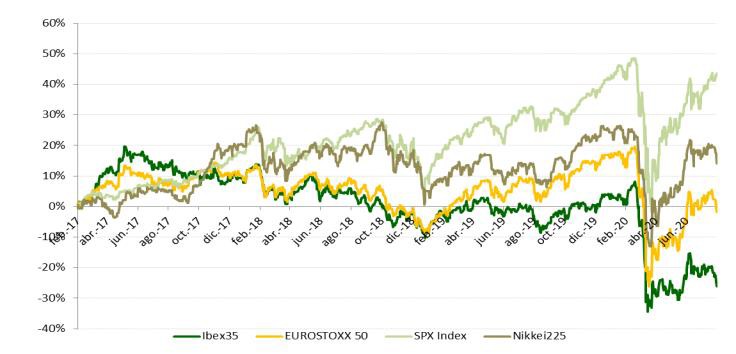 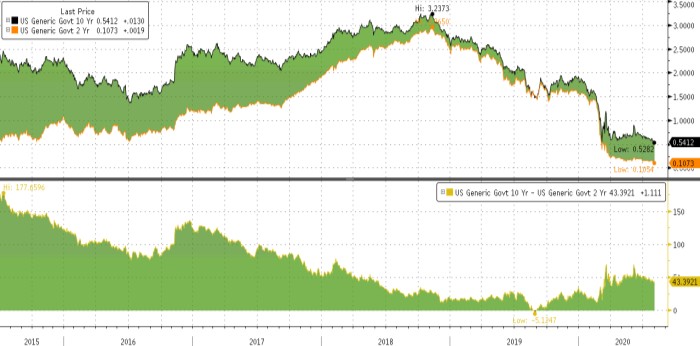 Fuente: Bloomberg y Banco Cooperativo Español - Gestión de Banca PrivadaLos resultados publicados hasta ahora en el 2T20 por las compañías han puesto de manifiesto el acusado impacto del Covid19 en los principales índices de renta variable, no obstante, cabe destacar que las cifras han sido menos malas de lo que se esperaba inicialmente por parte del consenso de mercado.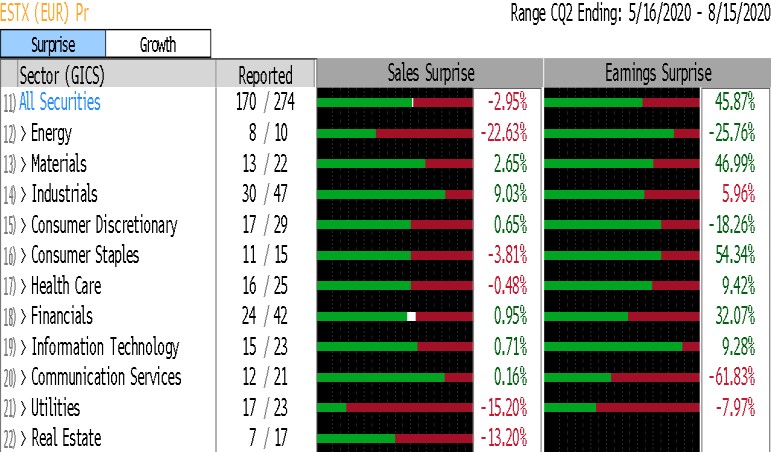 Así por ejemplo, Los beneficios en el 2T20 del S&P500 hasta ahora han caído de media un -34% yoy, pero un 84% de las compañías han superado expectativas. En la imagen podemos ver la evolución de los resultados de las compañías del EuroStoxx que ya han publicado sus cifras y podemos observar que el comportamiento de los beneficios ha sido igualmente favorable, siendo consumo, financieras, energía y materiales los sectores destacados. 	CONSERVADOR  MODERADO  DECIDIDO	AGRESIVO 	EFECTIVO4	Gob. Core EUR	2USD	4	Gob. Periférica EUR	2MATERIAS PRIMASRENTA VARIABLE2	Gob. USA	2RENTA FIJAEspaña	2	Corp. IG	3Europa	3	Corp. HY	3EEUU	3	Emergente	2Emergentes	2Japón	3*Escala del 1 al 5, siendo 1 muy negativos, 3 neutral y 5 muy positivos.CIERREMES6M1YTipos BCE0,0000 pb0 pb0 pbTipos FED0,2500 pb-150 pb-200 pbBono USA 2Y0,109-54 bp-147 bp-190 bpBono USA 5Y0,217-43 bp-136 bp-179 bpBono USA 10Y0,528-12 bp-105 bp-148 bpBono Alemán 2Y-0,713-25 bp-30 bp-27 bpBono Alemán 5Y-0,721-26 bp-31 bp-28 bpBono Alemán 10Y-0,524-7 bp-11 bp-8 bpLetra Tesoro-0,4750 bp-1 bp1 bpBono España 2Y-0,404-87 bp-67 bp-68 bpBono España 5Y-0,211-67 bp-48 bp-49 bpIbex 356.877,4-4,90%-27,98%-23,91%EuroStoxx 503.174,3-1,85%-15,24%-9,05%Dax 3012.313,40,02%-7,06%0,49%Cac 404.783,7-3,09%-19,98%-13,92%Footsie Mibtel 4019.091,9-1,46%-18,78%-11,48%Footsie 1005.897,8-4,41%-21,81%-22,24%Swiss Market10.005,9-0,39%-5,76%0,87%Dow Jones Ind.26.428,32,38%-7,39%-0,58%S&P 5003.271,15,51%1,25%10,75%Nasdaq Comp.10.745,36,82%19,76%32,48%Russell 30001.909,95,56%0,93%9,92%Nikkei 22521.710,0-2,59%-8,23%0,78%Bovespa102.912,28,27%-11,01%0,77%MexBol37.019,7-1,85%-14,98%-8,25%RANGOS DE INVERSIÓN RV0%-20%20%-40%40%-70%65%-100%POSICIONAMIENTO13,0%27,0%48,5%75,5%